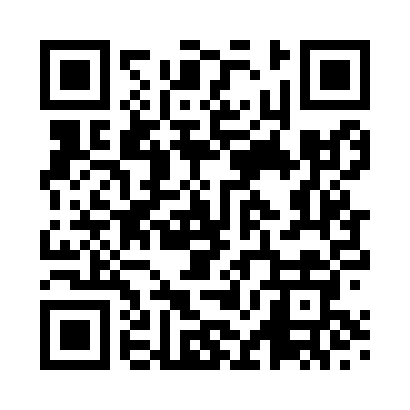 Prayer times for Cookley, Herefordshire, UKWed 1 May 2024 - Fri 31 May 2024High Latitude Method: Angle Based RulePrayer Calculation Method: Islamic Society of North AmericaAsar Calculation Method: HanafiPrayer times provided by https://www.salahtimes.comDateDayFajrSunriseDhuhrAsrMaghribIsha1Wed3:225:2312:515:598:2110:222Thu3:195:2112:516:008:2210:253Fri3:165:1912:516:018:2410:284Sat3:135:1712:516:028:2610:315Sun3:105:1512:516:048:2810:346Mon3:075:1312:516:058:2910:377Tue3:035:1112:516:068:3110:408Wed3:005:1012:516:068:3210:429Thu3:005:0812:516:078:3410:4310Fri2:595:0612:516:088:3610:4311Sat2:585:0512:516:098:3710:4412Sun2:575:0312:516:108:3910:4513Mon2:565:0112:516:118:4110:4614Tue2:555:0012:516:128:4210:4715Wed2:554:5812:516:138:4410:4716Thu2:544:5712:516:148:4510:4817Fri2:534:5512:516:158:4710:4918Sat2:524:5412:516:168:4810:5019Sun2:524:5212:516:178:5010:5020Mon2:514:5112:516:188:5110:5121Tue2:504:5012:516:188:5310:5222Wed2:504:4812:516:198:5410:5323Thu2:494:4712:516:208:5510:5324Fri2:494:4612:516:218:5710:5425Sat2:484:4512:516:228:5810:5526Sun2:484:4412:516:228:5910:5627Mon2:474:4312:516:239:0110:5628Tue2:474:4212:526:249:0210:5729Wed2:464:4112:526:259:0310:5830Thu2:464:4012:526:259:0410:5831Fri2:464:3912:526:269:0610:59